TENDER NOTICETender no. Mngr/Mtec/Inq/2017-18Renovation work at ICT Hostel at CDDT Building, H-9, IslamabadSealed bids are invited for Renovation work at ICT Hostel at CDDT Building, H-9, Islamabad in accordance with Scope of Work and BOQ as specified in the Tender Documents. Bids can be submitted on local portion on DDP (Pak Rupees) basis.Bids shall be submitted in PTCL Headquarters, G-8/4, Islamabad as per instructions provided in tender documents on or before 1200 Hours. Dated: 31-08-2017. Bids received after the above deadline shall not be accepted and be returned unopened. Bids through e-mail / fax / courier shall not be accepted.Commercial bids must be accompanied by a bid security of 2% (two percent) of the total value of the bid. In case of non-compliance, the bids will be disqualified from further processing.PTCL reserves the right to reject any or all bids and to annul the bidding process at any time, without thereby incurring any liability to the affected bidder (s) or any obligation to inform the affected bidder (s) of the grounds for PTCL’s action.Bidder must mention their Vendor Registration code on quotation. In case vendor is not registered, then registration must be done before the issuance of Letter of Intent (LOI). Vendor Registration form can be downloaded from PTCL website: www.ptcl.com.pk/media.All correspondence on the subject may be addressed to the undersigned.B.O.Q can be collected from the office of Manager (Maintenance) located in PTCL HQs, G-8/4, Islamabad. Syed Qaiser Ali Shah - SM (Maintenance)PTCL HEADQUARTERS, G-8/4, ISLAMABADPhone: +92-51-2282633e-mail: Qaiser.ali@ptcl.net.pk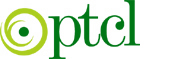 Pakistan Telecommunication Company LimitedHEADQUARTERS, G-8/4, ISLAMABAD